امضاء دانشجو              امضاي استاد راهنما                               مدير گروه                              معاون آموزشي دانشكده    تاريخ:                          تاريخ:                                          تاريخ:                                             تاريخ:رونوشت:  استاد راهنما *استفاده از امكانات آزمايشگاهي موجود در دانشكده تا سقف مقرر، پس از تصويب پروژه و با تأييد معاونت پژوهشي امكانپذير است.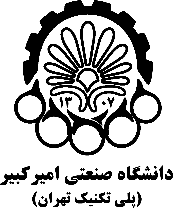 برگه تصويب پروژه کارشناسيدانشکده مهندسی مواد و متالورژی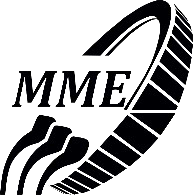 عنوان پروژه به فارسی:عنوان پروژه به فارسی:عنوان پروژه به فارسی:عنوان پروژه به لاتین:عنوان پروژه به لاتین:عنوان پروژه به لاتین:نام دانشجو:شماره دانشجويي:‌نام استاد راهنما:سابقه، اهداف و روش انجام پروژه: فهرست منابع:  سابقه، اهداف و روش انجام پروژه: فهرست منابع:  سابقه، اهداف و روش انجام پروژه: فهرست منابع:  